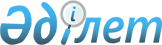 Об утверждении формы образца удостоверения адвоката
					
			Утративший силу
			
			
		
					Приказ Министра юстиции Республики Казахстан от 27 апреля 2011 года № 164. Зарегистрирован в Министерстве юстиции Республики Казахстан 11 мая 2011 года № 6950. Утратил силу приказом Министра юстиции Республики Казахстан от 24 сентября 2018 года № 1439 (вводится в действие по истечении десяти календарных дней после дня его первого официального опубликования).
      Сноска. Утратил силу приказом Министра юстиции РК от 24.09.2018 № 1439 (вводится в действие по истечении десяти календарных дней после дня его первого официального опубликования).

      Примечание РЦПИ!

      Порядок введения в действие приказа см. п. 4.
      В соответствии с подпунктом 12) пункта 2 статьи 24 Закона Республики Казахстан "Об адвокатской деятельности", ПРИКАЗЫВАЮ:
      1. Утвердить прилагаемую форму образца удостоверения адвоката.
      2. Комитету регистрационной службы и оказания правовой помощи Министерства юстиции Республики Казахстан обеспечить:
      1) государственную регистрацию настоящего приказа в Министерстве юстиции Республики Казахстан;
      2) принять меры по размещению настоящего приказа на Интернет-ресурсе Министерства юстиции Республики Казахстан.
      3. Контроль за исполнением настоящего приказа возложить на заместителя Министра юстиции Республики Казахстан Аманбаева А.Т. и председателя Комитета регистрационной службы и оказания правовой помощи Министерства юстиции Республики Казахстан Сексембаева М.И.
      4. Настоящий приказ вводится в действие по истечении десяти календарных дней после дня его первого официального опубликования.  Форма удостоверения адвоката
      Обложка удостоверения
      Внутренняя сторона удостоверения
      Примечание: Описание
удостоверения адвоката
Описание обложки удостоверения
      Удостоверение адвоката является официальным документом.
      Обложка удостоверения изготавливается из кожи или кожзаменителя светло-голубого цвета размером в развернутом виде 65 х 190 мм.
      На лицевой стороне обложки удостоверения выполнена тисненая надпись золотистого цвета "Қазақстан Республикасы", ниже – тисненая надпись золотистого цвета "Адвокат куәлігі". Описание вкладышей удостоверения
      Вкладыши удостоверения изготавливаются размером 62 х 88 мм и имеют светло-голубой фон с защитной сеткой.
      На левом вкладыше удостоверения посередине от верхнего края размещается название коллегии адвокатов на казахском языке, снизу надпись "№ ______ куәлік".
      Ниже на левой стороне размещается цветная фотография размером 3 х 4 см, справа от фотографии оставляется поле для записи фамилии, имени и отчества адвоката на казахском языке, снизу посередине размещается надпись "АДВОКАТ".
      По нижнему краю левой внутренней стороны размещается надпись "Куәліктің жарамдылық мерзімі "__" _______ 20__ ж.".
      Ниже размещается надпись "Төралқа төрағасы", рядом оставляется поле для подписи и записи фамилии и инициалов председателя президиума.
      На правом вкладыше удостоверения посередине от верхнего края размещается название коллегии адвокатов на русском языке, снизу надпись "Удостоверение № ____".
      Ниже оставляется поле для записи фамилии, имени и отчества адвоката на русском языке, снизу посередение размещается надпись "АДВОКАТ".
      Ниже размещается надпись "Лицензия на занятие адвокатской деятельностью № __________ _____________".
      После подписи удостоверения в правом нижнем углу фотографии накладывается оттиск печати.
      Вкладыши подлежат ламинированию.
					© 2012. РГП на ПХВ «Институт законодательства и правовой информации Республики Казахстан» Министерства юстиции Республики Казахстан
				
Министр
Р. ТусупбековУтверждена
приказом Министра юстиции
Республики Казахстан
от 27 апреля 2011 года № 164
      Қазақстан Республикасы
           Адвокат куәлігі
__________________________________
   (адвокаттар алқасының атауы)
           № _______ куәлік
               АДВОКАТ
Куәліктің жарамдылық мерзімі
"__" _______ 20__ ж.
Төралқа төрағасы
__________________________________
        (қолы, аты-жөні)
_________________________________
(наименование коллегии адвокатов)
      Удостоверение № _____
_________________________________
_________________________________
_________________________________
     (фамилия, имя, отчество)
             АДВОКАТ
Лицензия на занятие адвокатской
деятельностью № _______
                (номер)
_______________________________
           (дата выдачи)